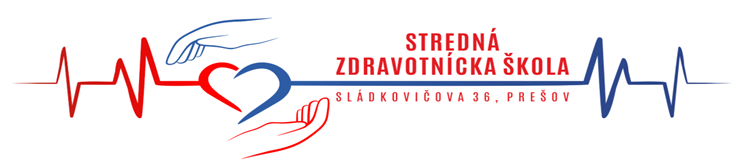 Rada školy pri Strednej zdravotníckej škole na Sládkovičovej ulici 36 v PrešovePlán zasadnutí na rok 2024Február 2024Výročná správa rady školy za kalendárny rok 2023Informácie o prebiehajúcich aktivitách a projektoch školy Správa o čerpaní financií z rozpočtu školy v roku 2023 a oboznámenie členov rady školy s rozpočtom na rok 2024Plán prijímania žiakov všetkých študijných odborov, kritéria prijímania, počty triedRôzne, diskusia.Uznesenia, záverJún 2024Výsledky hodnotenia výchovy a vzdelávania žiakov za školský rokZhodnotenie maturitnej skúšky žiakov všetkých študijných odborov v riadnom obdobíVyhodnotenie zápisu žiakov do prvého ročníka denného štúdia všetkých študijných odborov na školský rok 2024/2025Vyhodnotenie zápisu žiakov večerného štúdia na školský rok 2024/2025Informácie o prebiehajúcich aktivitách a projektoch školySeptember-Október 2024Schválenie plánu práce rady školy pre rok 2025Informácie o pedagogicko-organizačnom a materiálnom zabezpečení výchovno-vzdelávacieho procesu v školskom roku 2024/2025Koncepčné zámery rozvoja školyRôzne, diskusiaUznesenia, záverPrešov, 27. október 2023Mgr. Katarína Modranskápredseda Rady v. r.